Шуйским участком ФКУ «Центр ГИМС России по Ивановской области» 28.07.2016 произведено техническое освидетельствование места массового отдыха   с. Архиповка озеро «Белое», в соответствии с   составленным актом на водном объекте разрешено купание.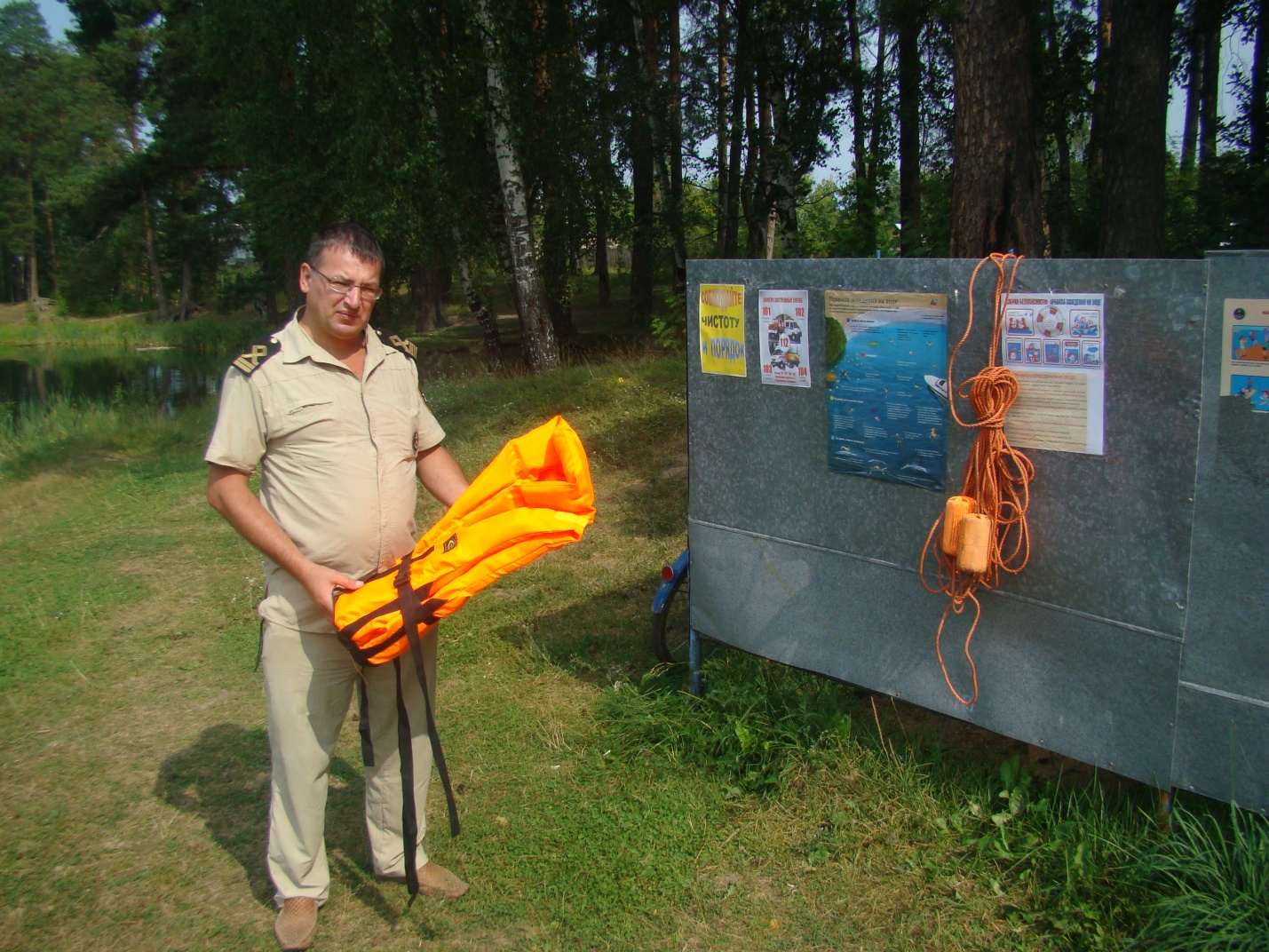 